INDICADORES DEL SECTOR SERVICIOSCIFRAS DURANTE juLio DE 2021(Cifras desestacionalizadas)El Instituto Nacional de Estadística y Geografía (INEGI) presenta los principales resultados de la Encuesta Mensual de Servicios (EMS), que considera 102 conjuntos de actividades económicas relacionadas con los Servicios Privados no Financieros.Con cifras desestacionalizadas, durante julio de 2021 los Ingresos Totales reales por Suministro de Bienes y Servicios de los Servicios Privados no Financieros se mantuvieron sin cambio, mientras que el Personal Ocupado Total descendió 6.6%, las Remuneraciones Totales reales disminuyeron 4.7% y los Gastos Totales por Consumo de Bienes y Servicios cayeron 3.4% respecto al mes inmediato anterior. Servicios Privados no Financieros durante julio de 2021Cifras desestacionalizadas* En términos reales. Fuente: INEGI.A tasa anual, el índice agregado de los Ingresos Totales reales por Suministro de Bienes y Servicios aumentó 19.6% y el de los Gastos Totales por Consumo de Bienes y Servicios 10.3%; en tanto que el índice de las Remuneraciones Totales se redujo 4.1% y el del Personal Ocupado Total bajó 7.5% en el séptimo mes de este año.Nota al usuarioLa Tasa de No Respuesta de la Encuesta Mensual de Servicios (EMS), correspondiente al mes de julio de 2021, registró porcentajes apropiados conforme al diseño estadístico de la encuesta, lo que permitió la generación de estadísticas con niveles altos de precisión. De los 102 dominios de estudio de la encuesta, sólo cinco dominios reportaron problemas, los cuales representan el 1.52% con relación a la variable de ingresos del total de los Servicios Privados no Financieros; sobre éstos se recomienda el uso con reserva de las estimaciones: Servicios de mensajería y paquetería local, Edición de software y edición de software integrada con la reproducción, Producción de programación de canales para sistemas de televisión por cable o satelitales, Servicio de apoyo secretarial, fotocopiado, cobranza, investigación crediticia y similares, y Otros servicios educativos. Por su parte, los principales sectores por entidad federativa también registraron porcentajes apropiados, lo que permitió la generación de estadísticas con niveles altos de precisión. De los 91 dominios de estudio, sólo para ocho dominios se recomienda el uso con reserva, los cuales son los siguientes: en Campeche, Servicios profesionales, científicos y técnicos; en Colima, Chihuahua y Tamaulipas, Información en medios masivos; en Tabasco, Servicios inmobiliarios y de alquiler de bienes muebles e intangibles; y en Coahuila de Zaragoza, Puebla y Tamaulipas, Servicios de alojamiento temporal y de preparación de alimentos y bebidas.En concordancia con los Lineamientos de Cambios a la Información Divulgada en las Publicaciones Estadísticas y Geográficas del INEGI, las series de la Encuesta Mensual de Servicios (EMS) de 2020 fueron revisadas y actualizadas. De acuerdo con lo anterior, las cifras de la EMS del periodo 2013-2020 tienen carácter definitivo y 2021 mantienen su carácter de preliminar. Los resultados definitivos del año 2020 mantienen niveles adecuados de cobertura y precisión para todos los dominios de estudio durante los 12 meses del año.	  Se anexa Nota TécnicaPara consultas de medios y periodistas, contactar a: comunicacionsocial@inegi.org.mx o llamar al teléfono (55) 52-78-10-00, exts. 1134, 1260 y 1241.Dirección de Atención a Medios / Dirección General Adjunta de Comunicación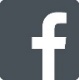 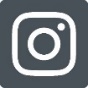 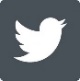 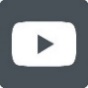 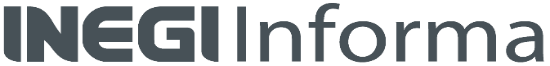 NOTA TÉCNICAINDICADORES DEL SECTOR SERVICIOSCIFRAS DURANTE juLio DE 2021(Cifras desestacionalizadas)Principales resultadosCifras desestacionalizadasAl eliminar el componente estacional, durante julio de 2021 los Ingresos Totales reales por Suministro de Bienes y Servicios de los Servicios Privados no Financieros se mantuvieron sin cambio, mientras que el Personal Ocupado Total descendió 6.6%, las Remuneraciones Totales reales disminuyeron 4.7% y los Gastos Totales por Consumo de Bienes y Servicios cayeron 3.4% respecto al mes inmediato anterior.Las siguientes gráficas muestran las series desestacionalizadas y de tendencia-ciclo de los indicadores de este sector.Gráfica 1Índice agregado de los Ingresos Totales reales por Suministro de Bienes y Servicios a julio de 2021Series desestacionalizada y de tendencia-ciclo (Índice 2013=100) Fuente: INEGI.Gráfica 2Índice de Personal Ocupado Total a julio de 2021Series desestacionalizada y de tendencia-ciclo(Índice 2013=100)Fuente: INEGI.Gráfica 3Índice de Gastos Totales reales por Consumo de Bienes y Servicios a julio de 2021Series desestacionalizada y de tendencia-ciclo(Índice 2013=100)Fuente: INEGI.Gráfica 4Índice de Remuneraciones Totales reales a julio de 2021Series desestacionalizada y de tendencia-ciclo(Índice 2013=100)Fuente: INEGI.A tasa anual, el índice agregado de los Ingresos Totales reales por Suministro de Bienes y Servicios mostró un aumento de 19.6% y el de los Gastos Totales por Consumo de Bienes y Servicios creció 10.3%; en tanto que el índice de las Remuneraciones Totales se redujo 4.1% y el del Personal Ocupado Total bajó 7.5% en el séptimo mes de este año.Cuadro 2Servicios Privados no Financieros por Sector durante julio de 2021Cifras desestacionalizadas*	En términos reales.Fuente: INEGI.Cifras originalesCuadro 3Servicios Privados no Financieros para juliop/ de 2021(Variación porcentual respecto al mismo periodo del año anterior)p/ Cifras preliminares. * En términos reales.Fuente: INEGI.Cifras por Entidad FederativaEn el cuadro siguiente se muestran los resultados de sectores económicos presentes en cada una de las entidades federativas, referidos al sector 51 Servicios de información en medios masivos y al 72 Servicios de alojamiento temporal y de preparación de alimentos y bebidas.  La información para el resto de los sectores de los Servicios Privados no Financieros por estado puede ser consultada en la siguiente liga: https://www.inegi.org.mx/temas/servicios/.Cuadro 4Servicios Privados no Financieros para los sectores 72 y 51 por Entidad Federativa durante juliop/ de 2021(Variación porcentual anual respecto a igual mes de un año antes)p/ Cifras preliminares.Fuente: INEGI.Nota al usuarioLa Tasa de No Respuesta de la Encuesta Mensual de Servicios (EMS), correspondiente al mes de julio de 2021, registró porcentajes apropiados conforme al diseño estadístico de la encuesta, lo que permitió la generación de estadísticas con niveles altos de precisión. De los 102 dominios de estudio de la encuesta, sólo cinco dominios reportaron problemas, los cuales representan el 1.52% con relación a la variable de ingresos del total de los Servicios Privados no Financieros; sobre éstos se recomienda el uso con reserva de las estimaciones: Servicios de mensajería y paquetería local, Edición de software y edición de software integrada con la reproducción, Producción de programación de canales para sistemas de televisión por cable o satelitales, Servicio de apoyo secretarial, fotocopiado, cobranza, investigación crediticia y similares, y Otros servicios educativos. Por su parte, los principales sectores por entidad federativa también registraron porcentajes apropiados, lo que permitió la generación de estadísticas con niveles altos de precisión. De los 91 dominios de estudio, sólo para ocho dominios se recomienda el uso con reserva, los cuales son los siguientes: en Campeche, Servicios profesionales, científicos y técnicos; en Colima, Chihuahua y Tamaulipas, Información en medios masivos; en Tabasco, Servicios inmobiliarios y de alquiler de bienes muebles e intangibles; y en Coahuila de Zaragoza, Puebla y Tamaulipas, Servicios de alojamiento temporal y de preparación de alimentos y bebidas.En concordancia con los Lineamientos de Cambios a la Información Divulgada en las Publicaciones Estadísticas y Geográficas del INEGI, las series de la Encuesta Mensual de Servicios (EMS) de 2020 fueron revisadas y actualizadas. De acuerdo con lo anterior, las cifras de la EMS del periodo 2013-2020 tienen carácter definitivo y 2021 mantienen su carácter de preliminar. Los resultados definitivos del año 2020 mantienen niveles adecuados de cobertura y precisión para todos los dominios de estudio durante los 12 meses del año.Asimismo, se informa que las cifras desestacionalizadas y de tendencia-ciclo pueden estar sujetas a revisiones debido al impacto de la emergencia sanitaria del COVID-19. La estrategia seguida por el INEGI ha sido revisar de manera particular cada serie de tiempo y analizar la necesidad de incluir algún tratamiento especial (outliers) en los modelos de ajuste estacional para los meses de la contingencia. Lo anterior con el objetivo de que los grandes cambios en las cifras originales no influyan de manera desproporcionada en los factores estacionales utilizados.Nota metodológicaEl objetivo de la EMS es generar información estadística de manera oportuna y permanente sobre las actividades de servicios prestados por el sector privado no financiero, que permita conocer y analizar su comportamiento mensual y anual, para contribuir a la toma de decisiones de todos los sectores de la sociedad.Producto de la complejidad para su medición, el sector de los servicios, a diferencia de los sectores económicos tradicionales como las manufacturas, la construcción y el comercio, reviste un reto que parte desde su definición conceptual.La unidad de observación es la empresa para los Transportes, correos y almacenamiento, Operadores de servicios de telecomunicaciones alámbricas y Operadores de servicios de telecomunicaciones inalámbricas, así como el establecimiento para el resto de las actividades de servicios.La cobertura sectorial corresponde a 109 dominios a nivel de clase, rama o subsector, de acuerdo con el Sistema de Clasificación Industrial de América del Norte (SCIAN), México 2013 que en su conjunto aportan aproximadamente 94.08% del valor de los ingresos en el marco de los Servicios Privados no Financieros; sin embargo, de los 109 dominios de estudio se consideran 102 para su publicación que corresponden a 1 subsector, 37 ramas y 64 clases de actividad económica. Las actividades faltantes no se publican ya que proveen información con fines indicativos y de análisis para los cálculos que realiza el Sistema de Cuentas Nacionales de México (SCNM).La cobertura temática que cubre la EMS está integrada por los siguientes capítulos:I.- Días trabajados.II.- Personal dependiente de la razón social.III.- Personal no dependiente de la razón social.IV.- Remuneraciones.V.- Consumo de bienes y servicios.VI.- Gastos no derivados de la actividad.VII.- Ingresos por suministro de bienes y servicios.VIII.- Ingresos no derivados de la actividad.La cobertura geográfica, de acuerdo con el diseño, permite generar información significativa a nivel nacional.En virtud de las características particulares de cada dominio de estudio, se consideran criterios para la definición del esquema de muestreo, diseño no probabilístico y probabilístico; en su conjunto, ambos esquemas cubren aproximadamente 96% de los ingresos del marco de los Servicios Privados no Financieros.Se consideran las recomendaciones internacionales sobre Estadísticas de Comercio, Distribución y Servicios de la Oficina de Estadística de las Naciones Unidas, Serie M, Número 57; de la Organización y Realización de Encuestas sobre Comercio y Distribución de la Oficina de Estadística de las Naciones Unidas, Serie F, Número 19; el Sistema de Clasificación Industrial de América del Norte, México SCIAN 2013 y la Clasificación Industrial Internacional Uniforme de todas las Actividades Económicas (CIIU) en su cuarta revisión.La información que obtiene la EMS por entidad federativa considera a las actividades más importantes de los Servicios privados no Financieros en cada estado. A nivel de sector, la unidad de muestreo se refiere al establecimiento para todos los sectores, excepto para el sector 51 “Información en medios masivos” que es la empresa, respetando la unidad de observación de los Censos Económicos.La cobertura temática que observa el programa estadístico está integrada por los siguientes capítulos:Ingresos totales por la prestación del servicio.Personal ocupado total.Remuneraciones totales.Gastos totales por consumo de bienes y serviciosLa cobertura geográfica, de acuerdo con el diseño, permite generar información significativa a nivel de entidad federativa en aquellos sectores más representativos con relación a los ingresos totales.El tamaño de muestra es de 4,931 unidades económicas y el marco de la encuesta se integró por el directorio de empresas proveniente del Marco Estadístico Nacional de Unidades Económicas (MENUE) y de los resultados definitivos de los Censos Económicos 2014 (CE 2014) cuya actividad económica correspondió al sector servicios.El diseño estadístico es probabilístico para el sector 72 Servicios de alojamiento temporal y preparación de alimentos y bebidas y no probabilístico para el resto de los sectores. En lo que respecta a la cobertura sectorial de la EMS por Entidad federativa, ésta se refiere a los principales sectores de los Servicios Privados no Financieros en cada estado, encontrándose entre los sectores más importantes el 51 Servicios de información en medios masivos y el 72 Servicios de alojamiento temporal y preparación de alimentos y bebidas; también se presenta información para el resto de los sectores relevantes, de acuerdo con el siguiente cuadro:Por lo que se refiere al ajuste estacional, es importante destacar que la mayoría de las series económicas se ven afectadas por factores estacionales. Éstos son efectos periódicos que se repiten cada año, y cuyas causas pueden considerarse ajenas a la naturaleza económica de las series, como son las festividades, el hecho de que algunos meses tienen más días que otros, los periodos de vacaciones escolares, el efecto del clima en las estaciones del año, y otras fluctuaciones estacionales, por ejemplo, la elevada producción de juguetes en los meses previos a la Navidad, provocada por la expectativa de mayores ventas en diciembre.En este sentido, la desestacionalización o ajuste estacional de series económicas consiste en remover estas influencias intra-anuales periódicas, debido a que su presencia dificulta diagnosticar o describir el comportamiento de una serie económica al no poder comparar, adecuadamente, un determinado mes con el inmediato anterior.Analizar la serie desestacionalizada ayuda a realizar un mejor| diagnóstico y pronóstico de su evolución ya que permite identificar la posible dirección de los movimientos que pudiera tener la variable en cuestión, en el corto plazo. Las series originales se ajustan estacionalmente mediante el paquete estadístico X-13ARIMA-SEATS. Para conocer la metodología se sugiere consultar la siguiente liga:https://www.inegi.org.mx/app/biblioteca/ficha.html?upc=702825099060Asimismo, las especificaciones de los modelos utilizados para realizar el ajuste estacional están disponibles en el Banco de Información Económica (BIE), basta seleccionar el icono de información  correspondiente a las “series desestacionalizadas y de tendencia-ciclo” de los indicadores del sector servicios.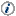 La información contenida en este documento es generada por el INEGI mediante la EMS y se da a conocer en la fecha establecida en el Calendario de difusión de información estadística y geográfica y de Interés Nacional.Las cifras aquí mencionadas pueden ser consultadas en la página del INEGI en Internet: Tema: https://www.inegi.org.mx/temas/servicios/Programa: https://www.inegi.org.mx/programas/ems/2013/BIE: https://www.inegi.org.mx/sistemas/bie/IndicadoresVariación % respecto al mes previoVariación % respecto a igual mes de 2020Ingresos Totales por Suministro de Bienes y Servicios*0.019.6Personal Ocupado Total    (-)   6.6(-)   7.5Gastos Totales por Consumo de Bienes y Servicios* (-)   3.410.3Remuneraciones Totales*   (-)   4.7(-)   4.1SectoresSectoresIngresos Totales*Ingresos Totales*Personal Ocupado TotalPersonal Ocupado TotalSectoresSectoresVariación % respecto al mes previoVariación % respecto a igual mes de 2020Variación % respecto al mes previoVariación % respecto a igual mes de 202048-49Transportes, correos y almacenamiento.0.941.90.2(-)     0.751Información en medios masivos.(-)   2.012.4 (-)     0.6(-)     7.353Servicios inmobiliarios y de alquiler de bienes muebles e intangibles.0.331.4(-)     2.2(-)     4.654Servicios profesionales, científicos y técnicos.(-)   5.810.2 1.91.656Servicios de apoyo a los negocios y manejo de residuos y desechos, y servicios de remediación. (-)   9.1(-)   13.0(-)   27.1(-)   26.561Servicios educativos. (-)   1.03.90.4(-)     7.462Servicios de salud y de asistencia social.4.319.8 0.61.371Servicios de esparcimiento culturales y deportivos, y otros servicios recreativos.10.1135.22.8(-)     0.172Servicios de alojamiento temporal y de preparación de alimentos y bebidas.1.765.00.42.5IndicadoresJulioEne-JulIngresos Totales por Suministro de Bienes y Servicios*19.47.2Personal Ocupado Total(-)   7.5(-)   6.0Gastos Totales por Consumo de Bienes y Servicios* 9.34.3Remuneraciones Totales*(-)   4.7(-)   1.2EntidadIngresos Totales RealesIngresos Totales RealesPersonal Ocupado TotalPersonal Ocupado TotalEntidadSector 72Servicios de alojamiento temporal y de preparación de alimentos y bebidasSector 51Información en medios masivosSector 72Servicios de alojamiento temporal y de preparación de alimentos y bebidasSector 51Información en medios masivosAguascalientes43.2310.9(-)     1.5(-)   30.5Baja California90.5175.77.4(-)   14.3Baja California Sur259.6853.58.9(-)   19.2Campeche66.019.6(-)     1.25.2Coahuila de Zaragoza47.4(-)     17.4(-)     0.3(-)     7.3Colima78.533.06.5(-)   42.6Chiapas24.6175.9(-)     5.6(-)   11.4Chihuahua19.645.31.2(-)     8.9Ciudad de México50.76.0(-)     6.6(-)     1.5Durango15.336.2(-)     5.11.3Guanajuato56.0222.4(-)     1.0(-)   18.4Guerrero85.5380.52.2(-)   30.6Hidalgo81.6238.8(-)     4.2(-)   15.6Jalisco80.159.09.4(-)     7.7México(-)     0.1266.6(-)     6.4(-)   24.1Michoacán de Ocampo26.6269.7(-)     3.2(-)   18.6Morelos53.6149.05.4(-)   16.2Nayarit144.269.711.01.8Nuevo León44.23.9(-)     0.7(-)   10.6Oaxaca105.7(-)     16.31.2(-)     3.3Puebla30.6100.0(-)     2.6(-)   12.9Querétaro35.530.25.0(-)     5.2Quintana Roo286.8340.620.0(-)   20.2San Luis Potosí27.4123.0(-)     2.7(-)   13.6Sinaloa79.7120.913.322.4Sonora133.922.75.0(-)     6.6Tabasco44.6270.2(-)   11.4(-)   26.6Tamaulipas20.6116.8(-)   18.9(-)   20.4Tlaxcala14.9162.5(-)     3.4(-)   15.2Veracruz de Ignacio de la Llave35.5422.315.1(-)   28.4Yucatán98.659.5(-)     5.5(-)   11.3Zacatecas34.855.0(-)     0.96.4EntidadSectorSectorSectorSectorSectorSectorSectorN° de
SectoresEntidad51535456617172N° de
SectoresAguascalientes***3Baja California****4Baja California Sur**2Campeche*****5Coahuila de Zaragoza****4Colima**2Chiapas**2Chihuahua**2Ciudad de México****4Durango***3Guanajuato***3Guerrero**2Hidalgo***3Jalisco***3México***3Michoacán de Ocampo**2Morelos***3Nayarit***3Nuevo León***3Oaxaca**2Puebla****4Querétaro***3Quintana Roo****4San Luis Potosí**2Sinaloa**2Sonora***3Tabasco****4Tamaulipas**2Tlaxcala**2Veracruz de Ignacio de la Llave**2Yucatán***3Zacatecas**2Total91